Verklaring werkzaamheden zzp’er 
werkzaam in opdracht van een zorginstelling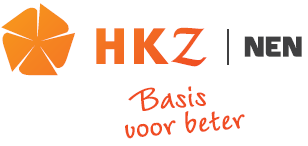 
Toelichting voor de zorginstelling:
Als een zzp’er het HKZ-keurmerk voor zzp’ers in de zorg wil verkrijgen, moet de zzp’er aan diverse eisen voldoen. Deze eisen staan beschreven in HKZ-norm Zzp’ers in zorg en welzijn – onderdeel verpleegkundigen, verzorgenden en begeleiders in de langdurige zorg en de thuis‐ en kraamzorg’. De zzp’er moet o.a. aantonen dat hij/zij 1) afspraken met cliënten ten minste eenmaal per jaar en bij afsluiting van de dienstverlening evalueert en 2) betrokken is geweest bij het opstellen van het zorgplan (zie eis 3.5.3 en 3.5.4 in de HKZ-norm). Aangezien de zzp’er werkzaam is voor uw zorginstelling, is het voor de zzp’er gecompliceerd om cliëntendossiers/cliëntengegevens te overleggen om aan te tonen dat hij/zij aan de eisen voldoet. Daarom vragen wij u om onderstaande verklaring te ondertekenen indien bovenstaande werkzaamheden daadwerkelijk hebben plaatsgevonden.Hierbij verklaar ik dat [naam zzp’er] met geboortedatum [datum], die in opdracht werkt van onze [naam zorginstelling] te [plaatsnaam],— de afspraken met de cliënt ten minste eenmaal per jaar en in ieder geval bij afsluiting van de zorg‐ en dienstverlening heeft geëvalueerd;	— de cliënt aantoonbaar betrokken is geweest bij het opstellen van het zorgplan.Naam		:…………………………………………………………….
Functie 	:…………………………………………………………….
Handtekening: